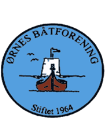 REFERAT FRA STYREMØTE                                   ØRNES BÅTFORENINGTIDSPUNKT: Mandag 13. Mai kl 19:00Wivian har meldt forfallSaker:13-19		   Husstyret:Vaktliste for sommer 2019 kommer snart.Havneleder:Oppgraderingen av molo vil starte I uke 22 og asfaltering I uke 23,I denne perioden vill molo bli avsperret.Justering av fortøyning til brygge 7 er gjort, gjenstår å bytte noen sjakkelRenovering av brygge 3 blir snart satt i bestilling.Fortøyning på brygge 1 skal overgås og justeres, (utføres snart)ØkonomiRegnskap sendes til Revisor 13/5Regninger til medlemmer sendes ut i disse dager.14-19		    Båt og fritidsmessaMessa blir avviklet 25-26 maiArnulf Hansen kommer ca 20 båterElias kommer.G16 Meløy Fotballklubb står for grilling ute på moloen.Trivselspatruljen har sitt arrangement på båthuset.Fest blir på Kulturfabrikken og arrangert av de.Bodø Radio kan ikke stille pga dåp av ny båt i Bodø.Ingen Bobil leverandør har mulighet å stille.Ingen fra Forretningsstand har mulighet å stille.15-19		    Planer fremover:Brystvern på moloRedskapshusSkvettvern på brygge 716-19		   Møteplan frem til desember 2019Denne er sendt utEventuelt:Nestemøte:  Søndag 16 Juni kl 19:00